Załącznik nr 4 Mapa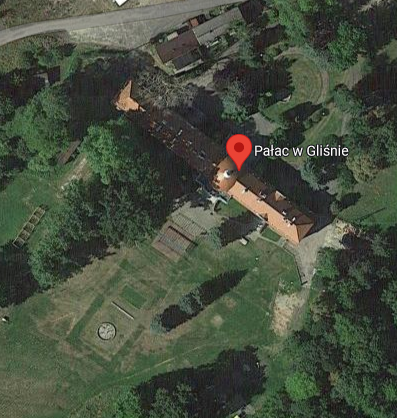 